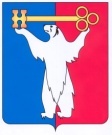 АДМИНИСТРАЦИЯ ГОРОДА НОРИЛЬСКАКРАСНОЯРСКОГО КРАЯРАСПОРЯЖЕНИЕ28.04.2015     	                             г.Норильск	                                             № 2580Об установлении условно разрешенного вида использования земельного участка и объектов капитального строительстваРассмотрев заявление И.С. Масловой об установлении условно разрешенного вида использования земельного участка и объектов капитального строительства «индивидуальный гараж (2 бокса)», в соответствии с требованиями п.6 ст.37, ст.39 Градостроительного кодекса Российской Федерации, решением Норильского городского Совета депутатов от 13.05.2008 № 11-239 «Об утверждении Положения о публичных слушаниях на территории муниципального образования город Норильск», на основании п.3 ст.209 Гражданского кодекса Российской Федерации, ст.3.3 Федерального закона от 25.10.2001 № 137-ФЗ «О введении в действие Земельного кодекса Российской Федерации», учитывая, что испрашиваемый земельный участок является свободным от прав третьих лиц, параметры земельного участка позволяют возведение на нем объектов капитального строительства «постоянный гараж с несколькими стояночными местами (2 бокса)», при этом не нарушаются права и законные интересы третьих лиц и не наносится ущерб окружающей среде,1.	Испрашиваемый вид разрешенного использования земельного участка «индивидуальный гараж (2 бокса)» соответствует виду разрешенного использования земельного участка «обслуживание автотранспорта», установленному классификатором видов разрешенного использования земельных участков, утвержденным Приказом Минэкономразвития России от 01.09.2014 № 540.2.	Установить условно разрешенный вид использования земельного участка «обслуживание автотранспорта», расположенного в районе города Норильска, район улицы Энергетическая, 2, для строительства объектов капитального строительства «постоянный гараж с несколькими стояночными местами (2 бокса)».3.	Опубликовать настоящее распоряжение в газете «Заполярная правда» и разместить его на официальном сайте муниципального образования город Норильск.4.	Настоящее распоряжение вступает в силу с момента издания и действует в течение одного года.Руководитель Администрации города Норильска		                      Е.Ю. Поздняков